Тренировка по боксу в домашних условияхhttps://youtu.be/nuoD1LRbWC8  Школа бокса в домашних условиях для детей и взрослых.1. Разминка от 1 до 19 минут, разогреть мышцы, связки и суставы до состояния готовности к нагрузкам. 2. Основная часть. Школа бокса с 19 до 34 минут.- В боевой стойке перемещение 2 вперед – 2 назад;- Отработка защиты уклоном, обращаем внимание руки (кулачки) держим у подбородка;- Отработка защиты, нырок;- Отработка левой прямой и правой прямой;- Отработка двух ударной серии.3. Заключительная часть ОФП СФП:- Пресс до 10 раз;- Отжимание до 10 раз;- Лягушка до 10 раз;- Приседание от 15 до 25 раз (встаем на ноги без помощи рук);- Турник до 10 раз. Техника безопасности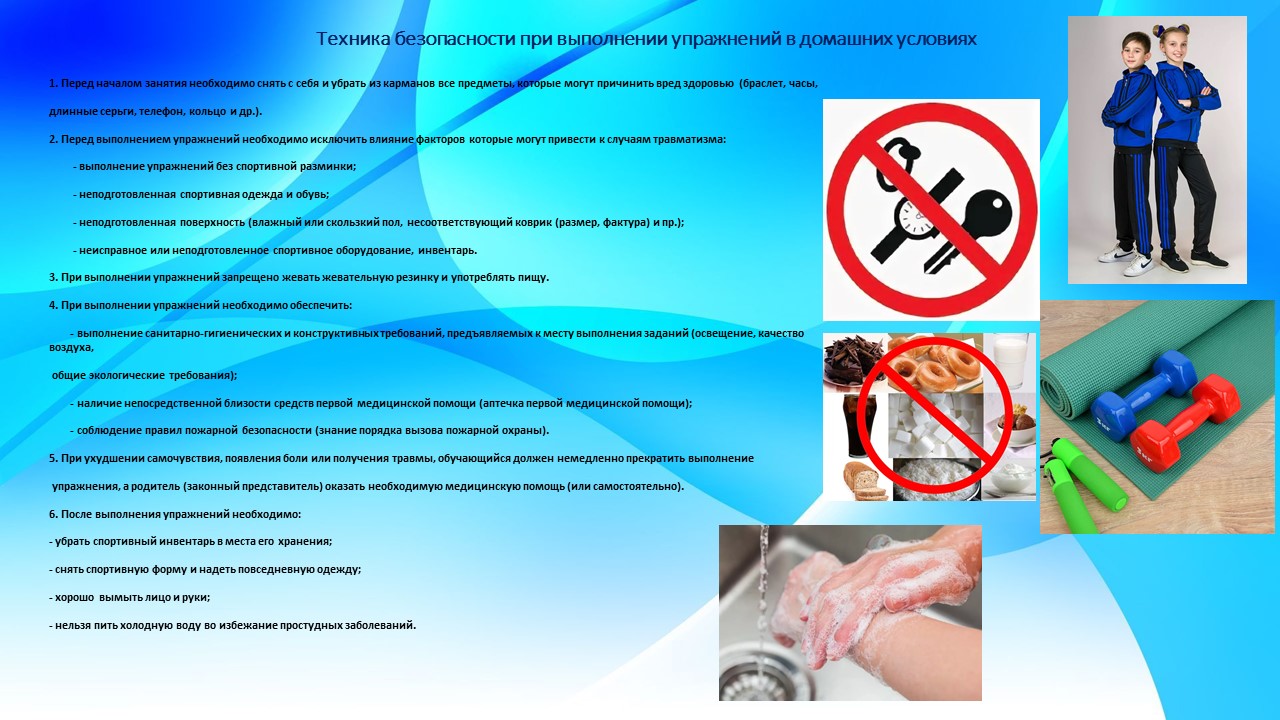 